Методическое объединение учителей иностранного языка                                               2023-2024 учебный год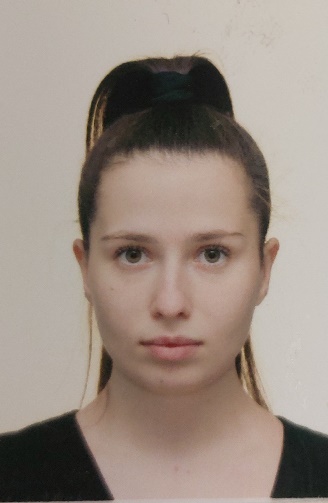 Колесникова Милана Денисовнаучитель английского языка руководитель методического объединения учителей иностранного языкаклассный руководитель: 8в класса образование: высшееПятигорский государственный университет квалификационная категория: специалист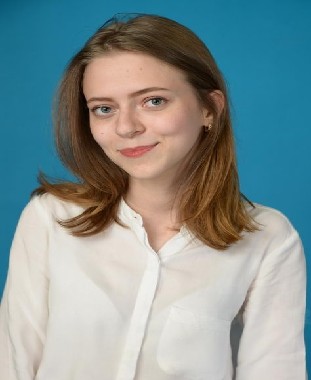 Дегтярева Екатерина Геннадьевна учитель английского языка классный руководитель 7в класса образование: высшееСанкт-Петербургский государственный институт культурыквалификационная категория: специалист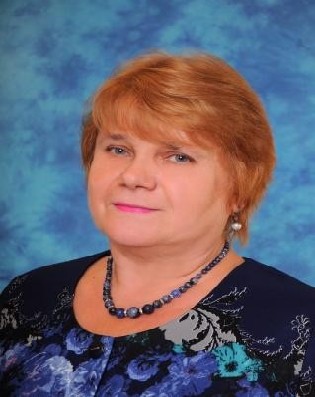 Шевченко Галина Михайловна учитель немецкого языка и русского языкаклассный руководитель 6в класса образование: высшееРГПУ им. Герценаквалификационная категория: специалист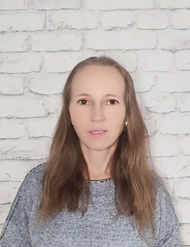 Колко Мария Георгиевнаучитель английского языка классный руководитель 5г классаобразование: высшее РГПУ им. Герценаквалификационная категория: специалист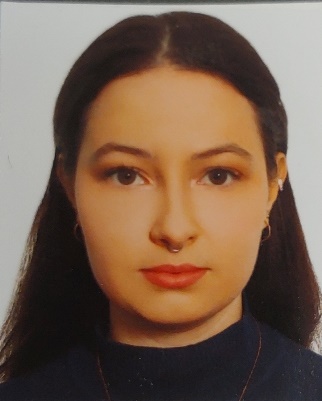 Гусева Татьяна Витальевнаучитель английского языка классный руководитель 9б классаобразование: высшее ФГБОУ ВО «Уфимский университет науки и технологий»квалификационная категория: специалист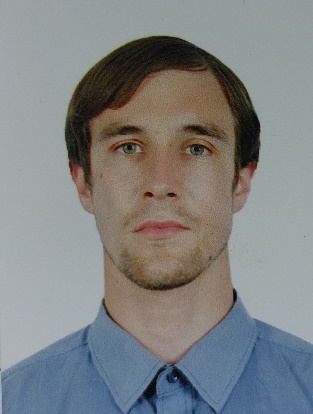 Татлок Дмитрий Михайловичучитель английского языка образование: высшее Московский «Международный университет» квалификационная категория: специалист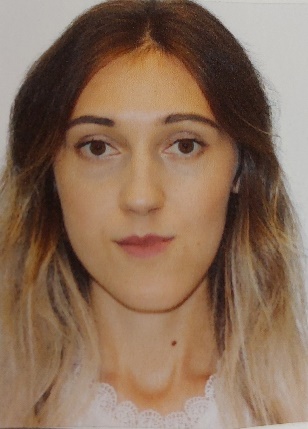 Пармон Карина Николаевна учитель английского языка образование: высшее ФГБОУ ВПО «Саратовский государственный университет имени Н.Г. Чернышевского»квалификационная категория: специалист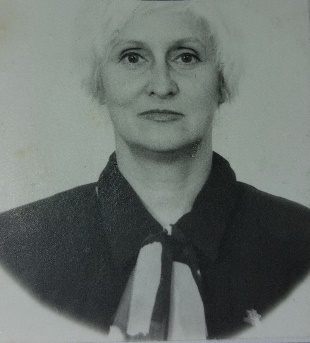 Елонская Лариса Михайловнаучитель английского языка классный руководитель 5г классаобразование: высшее Мурманский государственный педагогический институт квалификационная категория: специалист